Capability 7: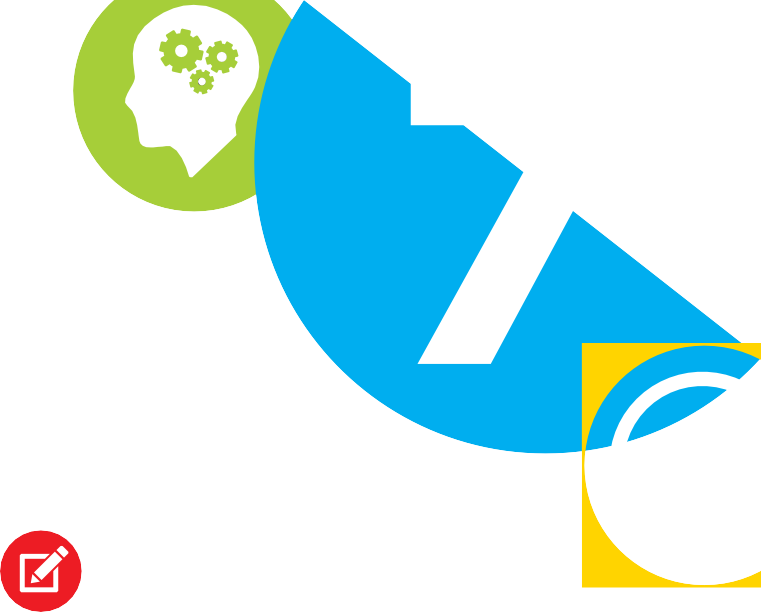 Intercultural UnderstandingIntercultural understanding is developed as one learns to value their own cultures, languages and beliefs and those of others.An understanding of how personal, group and national identities are shaped and the variable and changing nature of culture is developed. The capability involves students in learning about and engaging with diverse culturesin ways that recognise commonalities and differences, create connections with others and cultivate mutual respect.Intercultural understanding is organised into 3 elements:Recognising culture and developing respectInteracting and empathising with othersReflecting on intercultural experiences and taking responsibilityRecognising culture and developing respectThis element involves:identifying the characteristics of one’s own and others’ cultural identityobserving the characteristics of one’s own and others’ cultural identitydescribing the characteristics of one’s own and others’ cultural identityanalysing the characteristics of one’s own and others’ cultural identityThis includes:group membershiptraditions and customsways of doing thingsvaluesattitudesobligationsrolesreligious beliefs and ways of thinkingActivityThink about your family, friendship group,a club or someone who is from a different cultural background. With your Case Manager, teacher or another person or group, discuss the above points and explain how your perspective or cultural background is different from this person or people.You need to be able to:explore new ideas and experiences related to specific cultural groupscompare your knowledge and experiences with those of otherslearn to recognise commonalitiesacknowledge differencesrecognise the need to reflect on, and try to understand, differencesYou should explore and learn that:strong intercultural relationships are built on mutual respect between people, communities and countriesrespect is based on recognising that everyone is important and must be treated with dignityincludes recognising and appreciating differences between peoplerespecting another person’s point of view and their human rights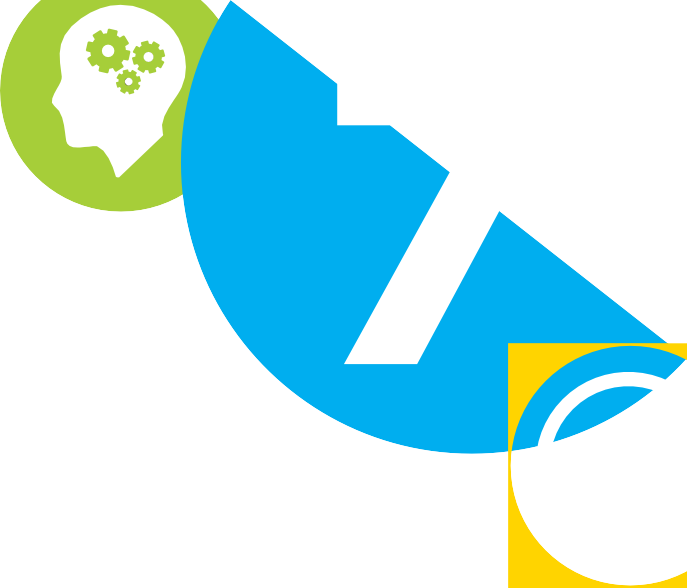 Capability 7: Intercultural UnderstandingInteracting and empathising with othersThis element involves:developing skills to relate to and move between culturesencouraging flexibility, adaptability and willingness to try new cultural experiencesdeveloping empathy by imagining other people’s perspectives and experiencesReflecting on intercultural experiences and taking responsibilityThis element involves:using reflection to better understand the actions of individuals and groupsreflecting on how specific situations are shaped by cultureidentifying your cultural influences and reflect on your response to coming into contact or experiencing other cultureslearning to ‘stand between cultures’ to see both points of viewlearning to reflect on and take responsibility for your own behaviourslearning to respect the human rights of others